                             СОВЕТ ДЕПУТАТОВ ГОРОДСКОГО ПОСЕЛЕНИЯ «РАБОЧИЙ ПОСЕЛОК ЧЕГДОМЫН»Верхнебуреинского муниципального района Хабаровского края                                     РЕШЕНИЕ10.06.2021 № 256О внесении изменений в решение Совет депутатов городского поселения "Рабочий поселок Чегдомын" Верхнебуреинского муниципального района Хабаровского края от 15.04.2021 № 249 «О внесении изменений в Правила землепользования и застройки городского поселения «Рабочий поселок Чегдомын», утвержденные решением Совета депутатов городского поселения «Рабочий поселок Чегдомын», от 14.05.2010г. № 62 в соответствии с градостроительным законодательством Российской ФедерацииВ соответствии с Градостроительным и Земельным кодексами Российской Федерации, Федерального закона от 06.10.2003 года № 131-ФЗ "Об общих принципах организации местного самоуправления в Российской Федерации", Правилами землепользования и застройки городского поселения «Рабочий поселок Чегдомын», в связи с технической ошибкой, Совет депутатов городского поселения "Рабочий поселок Чегдомын" Верхнебуреинского муниципального района Хабаровского краяРЕШИЛ:1. Внести в решение Совет депутатов городского поселения "Рабочий поселок Чегдомын" Верхнебуреинского муниципального района Хабаровского края от 15.04.2021 № 249 «О внесении изменений в Правила землепользования и застройки городского поселения «Рабочий поселок Чегдомын», утвержденные решением Совета депутатов городского поселения «Рабочий поселок Чегдомын», от 14.05.2010г. № 62 следующие изменения:1.1. Приложение  изложить в новой редакции, согласно приложения к настоящему решению.	2. Контроль за выполнением настоящего решения возложить на постоянную комиссию по планово-бюджетным вопросам и вопросам социального характера Совета депутатов городского поселения «Рабочий поселок Чегдомын» (Епифанова И.В.).3. Настоящее решение вступает в силу после его официального опубликования.Председатель Совета депутатов					     О.Ю.ХарламовГлава городского поселения 						       В.Г. Ферапонтов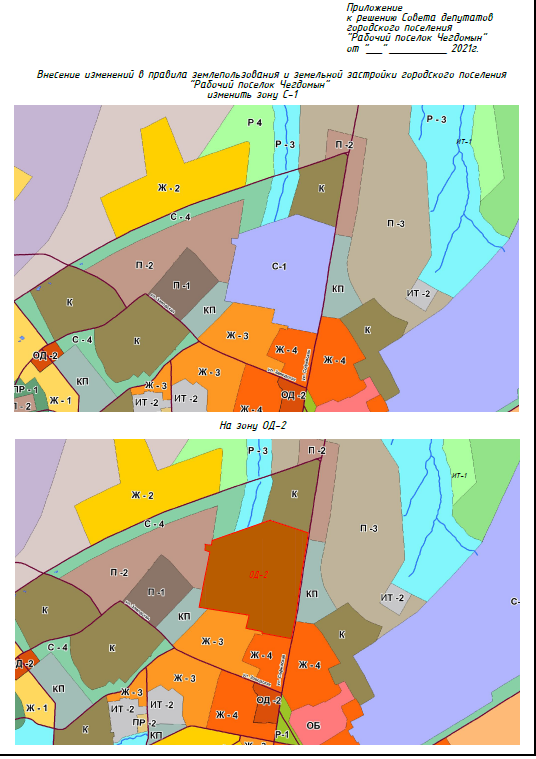 